Приложение к разделу № 8..Перечень обязанностей, ограничений и запретов, требований о предотвращении или урегулировании конфликта интересов, исполнения обязанностей, возлагаемых на федеральных государственных служащихКонфликт интересов  характера своих супруги	замещаемой должности либо    (супруга) и	привлечение его к иным видам   несовершеннолетних	дисциплинарной ответственности детейВ случае возникновения у государственного	п. 12 ч. 1 ст. 15	Проинформировать	Невыполнение обязательства служащего личной заинтересованности, которая	Закона № 79-ФЗ	представителя	является основанием для приводит или может привести к конфликту	ч. 3 ст. 19 Закона №	нанимателя в	прекращения служебногоинтересов, он обязан проинформировать об этом	79-ФЗ	письменной форме о	контракта, освобождения отпредставителя нанимателя, а также	возникновении личной	замещаемой должности инепосредственного руководителя в письменной	ч. 2 ст. 11 Закона №	заинтересованности	увольнения с государственной форме	273-ФЗ		службыПредставитель нанимателя, которому стало известно	ч.4 ст. 19 Закона №о возникновении у государственного служащего	79-ФЗ личной заинтересованности, которая приводит илиможет привести к конфликту интересов, обязан принять меры по предотвращению или урегулированию конфликта интересовУведомление о склонении к коррупционным правонарушениямГосударственный служащий обязан уведомлять	ч. 1 ст. 9 Закона №представителя нанимателя, органы прокуратуры или	273-ФЗ другие государственные органы обо всех случаяхсклонения его к совершению коррупционных правонарушенийУведомить	Невыполнение являетсяпредставителя	правонарушением и  влечет нанимателя, органы	увольнение с государственной прокуратуры или другие	службы либо привлечение к иным государственные органы	видам  ответственностиобо всех случаях обращения в целях склонения к совершению коррупционных правонарушенийПолучение подарков, услуг, наград и иных благНе допускается дарение государственным служащим подарков, за исключением обычных подарков, стоимость которых не превышает трех тысяч рублей, в связи с их должностным положением или в связи с исполнением ими служебных обязанностейЗапрещается получать от физических и юридических лиц в связи с исполнением должностных обязанностей подарки, денежное вознаграждение, ссуды, услуги, оплату развлечений, отдыха, транспортных расходов и иные вознагражденияст.575 Гражданского кодекса Российской Федерациип. 6 ч. 1 ст. 17 Закона № 79-ФЗПередать по акту в государственный орган подарок, полученный  в связи с протокольными и иными официальными мероприятиямиНарушение запрета является основанием для прекращения служебного контракта, освобождения от замещаемой должности и увольнения с гражданской службыПодарки,	полученные	гражданским	служащим		в j п. 6 ч. 1 ст. 17 связи	с		протокольными	мероприятиями,	со     Закона № 79-ФЗ служебными		командировками	и	с	другимиофициальными			мероприятиями ,		признаются федеральной	собственностью		или   собственностью субъекта		Российской	Федерации	и	передаются гражданским  служащим  по акту в государственный орган, в котором он замещает должность. Гражданский  служащий  может  не  сдавать  подарок, стоимость которого не превышает три тысячи рублей. Гражданский			служащий,		сдавший		подарок, полученный		им	в	связи			с	протокольным мероприятием,		служебной	командировкой	или другим	официальным	мероприятием ,  может	его выкупитьЗапрещается	выезжать	в	связи	с	исполнением  j п. 7 ч. 1 ст. 17 должностных  обязанностей  за  пределы  территории	Закона № 79-ФЗРоссийской Федерации за счет средств физических июридических лиц.Исключение   составляют  служебные   командировки, осуществляемые  в соответствии  с международными20Типовые блок-схемы осуществления отдельных процедур в сферепротиводействия коррупцииБлок-схема	1.	Уведомление	представителя	нанимателя	о	склонениигосударственного правонарушенийслужащего	к	совершению	коррупционных             Государственный служащий обязан уведомить                представителя нанимателя об обращении к нему             каких-либо лиц в целях склонения его к            совершению коррупционных правонарушений                 Государственных служащих вправе сообщить о ставших                 известными ему фактах совершения другими государственными              служащими коррупционных правонарушений, непредставления          сведений либо представления заведомо недостоверных или неполных сведений о доходах, об имуществе и обязательствах имущественного характера                                                                      Государственный служащий составляет                                                                        уведомление в произвольной форме или в                                                                           соответствии с образцом, утвержденным                                                                                                государственном органе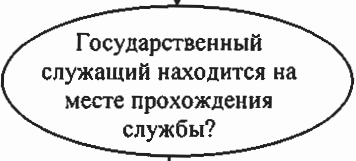                                   Государственный служащий                           находится в служебной                     командировке, в отпуске или на больничном                                                  Государственный служащий                                                               находится на месте                                   прохождения службы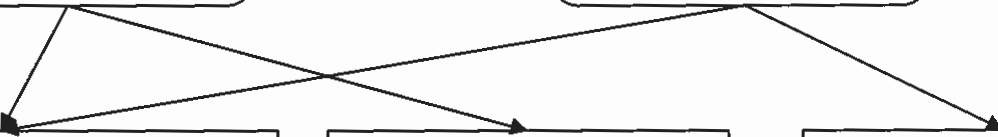 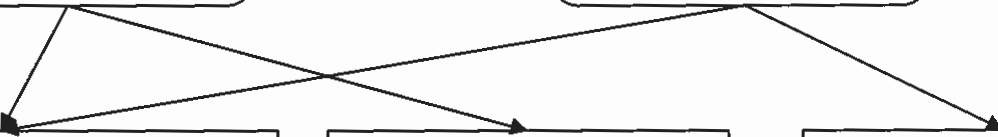 Государственный служащий направляет уведомление по почте в подразделение кадровой службы государственного органа по профилактике коррупционных и иных правонарушений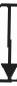 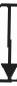 Государственный служащий передает уведомление в подразделение кадровой службы государственного органа по профилактике коррупционных и иных правонарушений в день прибытия к месту прохождения службыГосударственный служащий лично передает  уведомление в подразделение кадровой службы государственного органа по профилактике коррупционных и иных правонарушенийПоступившее уведомление регистрируется в журнале регистрации уведомлений.Государственному служащему направляется заказным письмом талон о регистрации уведомленияПоступившее уведомление регистрируется вжурнале регистрации уведомлений.Государственному служащему под роспись выдаётся талон о регистрации уведомленияУведомление передаётся для рассмотрения                                                                               представителю нанимателя в день регистрацииПродолжение блок-схемы 1Организация проверки сведений о случаях обращения к государственному служащему в связи с исполнением служебных обязанностей каких-либо лиц в целях склонения его к совершению коррупционных правонарушений или о ставших известными фактах обращения к иным государственным служащим каких-либо лиц в целях склонения их к совершению коррупционных правонарушений осуществляется уполномоченным структурным подразделением государственного органа по поручению представителя нанимателя путем направления уведомлений в органы прокуратуры, МВД России , ФСБ России, проведения бесед с государственным служащим, подавшим уведомление, получения от государственного служащего пояснения по сведениям, изложенным в уведомлении .lУведомление   направляется   представителем   нанимателя   в  органыпрокуратуры , МВД России, ФСБ России  не позднее  10 дней  с датыего регистрации  в журнале. По решению  представителя  нанимателя	уведомление может	направляться	одновременно	как	во	все перечисленные                                                                        государственные   органы,  так  и  в  один   из  них  в                                                                                                       соответствии с их компетенцией .1Завершение процедурыБлок-схема 2. Уведомление представителя нанимателя о возникновении личной  заинтересованностиУ государственного служащего возникает личная заинтересованность, которая, по его мнению, приводит или может привести к конфликту интересовГосударственный служащий не может самостоятельно решить, действительно ли имеющаяся у него личная заинтересованность приводит или может привести к конфликту интересовГосударственный служащий составляет уведомление в произвольной форме или в соответствии с образцом, утвержденным в государственном органе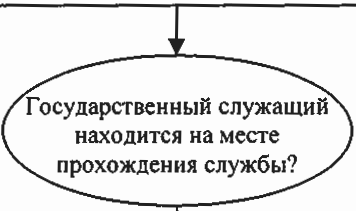 Государственный служащий находится в служебной командировке, в  отпуске или на больничном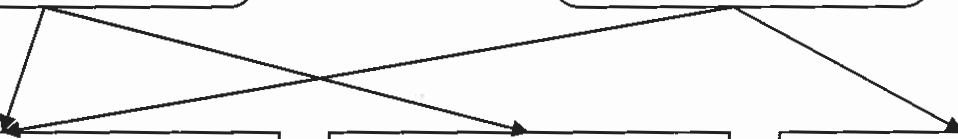 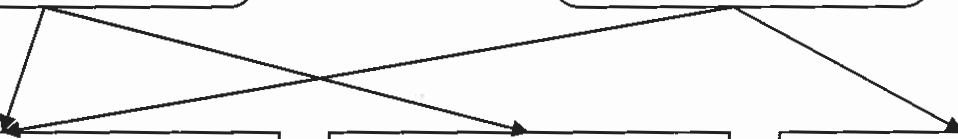 Государственныйслужащий находится наместе прохождения службыГосударственный служащий направляет уведомление по почте в подразделение кадровой службы государственного органа по профилактике коррупционных и иных правонарушенийГосударственный  служащий передает  уведомление в подразделение кадровой службы государственного органа по профилактике коррупционных и иных правонарушений  в день прибытия к месту прохождения службы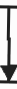 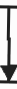 Государственный  служащий лично передает уведомление в подразделение  кадрового службы государственного органа по профилактике коррупционных и иных правонарушенийПоступившее уведомление регистрируется в журнале регистрации уведомлений. Государственному служащему направляется заказным письмом талон о регистрации уведомленияПоступившее уведомление регистрируется  в журнале  регистрации  уведомлений. Государственному служащему под роспись. выдается талон о регистрации уведомленияПродолжение блок-схема 2.r-----------------------1     Представитель  нанимателя  назначает проверку      1r----------- ------------Приложение 2                                          Представитель нанимателя по результатам                                                                                              проверки передает уведомление	11   государственного служащего и сопутствующие    11	материалы  в  комиссию  по  урегулированию	11	Комиссия    по   урегулированию    конфликта    интересов	1:	принимает решение о соблюдении / не соблюдении	11	государственным   служащим  требований   об  урегулировании	\1	Копии  протокола  заседания  комиссии  в 3-дневный  срок  со дня  заседания	11	направляются   руководителю  государственного   органа,  полностью  или  в	11     виде выписок из него - государственному служащему, а также по решению	1:	комиссии - иным заинтересованным лицам.	J1	1L ------------------1------------------ JРуководитель государственного органа обязан рассмотреть протокол заседания комиссии и учесть в пределах своеJ:! компетенции содержащиеся в нем рекомендации при принятии решения о применении к государственному служащему мер ответственности, предусмотренных нормативными правовыми актами Российской Федерации, а также по иным вопросам организации противодействия коррупции .О результатах рассмотрения рекомендаций комиссии и принятом решении руководитель государственного органа в письменной форме уведомляет комиссию в месячный срок со дня поступления к нему протокола заседания комиссии. Решение руководителя государственного органа оглашается на ближайшем заседании комиссии и принимается к сведению без обсvждения,Информация об установлении комиссией признаков дисциплинарного проступка в действиях (бездействии) государственного служащего представляется руководителю государственного органа для решения вопроса о применении к государственному служащему мер ответственности, предусмотренных нормативными правовым актами Российской ФедерацииrВ случае установления комиссией факта совершения государственным  служащим действия (бездействия), содержащего признаки административного правонарушения или состава преступления, председатель комиссии обязан передать указанную информацию и подтверждающие ее документы в правоприменительные органы в 3-дневный срок, а при необходимости - немедленно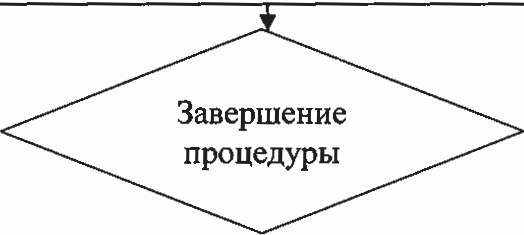 Сведения о доходах, об имуществе и обязательствах имущественного характераСведения о доходах, об имуществе и обязательствах имущественного характераСведения о доходах, об имуществе и обязательствах имущественного характераСведения о доходах, об имуществе и обязательствах имущественного характераСодержание  запрета/ограниченияНормативныеправовые  основанияНеобходимые  действияОтветственность за несоблюдениеГосударственный служащий обязан ежегоднопредставлять  представителю  нанимателя  сведения о своих доходах, имуществе и обязательствах имущественного характера, а также о доходах, об имуществе  и обязательствах  имущественного характера супруга (супруги) и несовершеннолетних детей.Перечни должностей, на которые распространяется данная обязанность утверждены Указом № 557 и приказом федерального государственного органач. 1 ст. 20 Закона №79-ФЗ);ч. 1 ст. 8 Закона № 273-ФЗ).Указ № 557Представить не поздпее30 апреля года,следующего за отчетным, сведения о доходах, об имуществе и обязательствах имущественного характера (своих,супруга (супруги) и несовершеннолетнихдетей)Непредставление  указанныхсведений или представление заведомо ложных сведений является  правонарушением, влечет освобождение государственного  служащего от замещаемой должности  либо привлечение его к иным видам дисциплинарной  ответственностиВ случае непредставления по объективным причинам сведений о доходах, об имуществе и обязательствахимущественного характера супруги (супруга) и несовершеннолетних детей данный факт подлежит рассмотрению на комиссии по соблюдению требований к служебному поведению и урегулированию конфликта интересовп.	9	Положения, утвержденногоУказом№559Подать в комиссию по соблюдению  требований к служебному поведениюи урегулированию конфликта  интересов заявление о невозможности по объективным  причинам представить сведения о доходах, об имуществе и обязательствах имущественногоНепредставлениегосударственным  служащимсведений о доходах, об имуществе  и обязательствах имущественного  характера своих супруги (супруга) и несовершеннолетних  детей по необъективной  причине является способом уклонения  от представления  указанных сведений и влечет освобождение государственного  служащего  отдоговорами      или      на      взаимной      основе      подоговоренности между федеральными органами государственной власти, органами государственной власти субъектов Российской Федерации и государственными органами других государств, международными и иностранными организациямиЗапрещается принимать без письменного разрешения представителя	нанимателя    награды,    почетные    испециальные звания иностранных государств, международных организаций, а также политических партий, других общественных объединений и религиозных объединений, если должностные обязанности государственного гражданского служащего входит взаимодействие с указанными организациями и объединениями.Исключение составляют научные звания1 п. 11 ч. 1 ст. 17 Закона № 79-ФЗПолучить письменноеразрешение представителя нанимателяНарушение запрета является основанием для прекращения служебного контракта, освобождения от замещаемой должности и увольнения с гражданской службыВыполнение иной работыВыполнение иной работыВыполнение иной работыВыполнение иной работыЗапрещается участвовать на платной основе в деятельности органа управления коммерческой организацией,         за         исключением          случаев,установленных федеральным законом1 п. l ч. 1 ст. 17 Закона № 79-ФЗНарушение запрета являетсяоснованием для прекращения служебного контракта, освобождения от замещаемой должности и увольнения с гражданской службыЗапрещается	осуществлять	предпринимательскую деятельность1 п. 3 ч. l ст. 17 Закона № 79-ФЗНарушение запрета являетсяоснованием для прекращения служебного контракта, освобождения от замещаемой должности и увольнения с гражданской службыЗапрещается быть поверенным или представителем по делам третьих лиц в государственном органе, в котором гражданский служащий замещает должность, за исключением случаев, установленных федеральным:  закономп. 5 ч. 1 ст. 17 Закона № 79-ФЗНарушение запрета является основанием для прекращения служебного контракта, освобождения от замещаемой должности и увольнения сгражданской службыЗапрещается входить в состав органов управления,попечительских или наблюдательных советов, иныхп. 16 ч. 1 ст. 17Закона № 79-ФЗНарушение запрета является основанием для прекращенияорганов иностранных некоммерческихнеправительственных организаций и действующих на территории Российской Федерации их структурныхслужебного контракта, освобождения от замещаемой должности и увольнения сподразделений, если иное не предусмотреногражданской службымеждународным договором или российскимзаконодательствомЗапрещается заниматься без письменного разрешенияп.17ч. 1 ст.17Получить письменноеНарушение запрета являетсяпредставителя нанимателя оплачиваемойЗакона № 79-ФЗразрешениеОснованием для  прекращениядеятельностью, финансируемой исключительно запредставителяслужебного контракта,счет средств иностранных государств,нанимателяосвобождения от замещаемоймеждународных и иностранных организаций,должности и увольнения синостранных граждан и лиц без гражданства, еслигражданской службыиное не предусмотрено международным договоромили российским законодательствомГражданский служащий вправе с предварительнымч. 2 ст. 14 Закона №УведомитьНарушение запрета являетсяуведомлением представителя нанимателя выполнять79-ФЗпредставителяоснованием для применения мериную оплачиваемую работу, если это не повлечет зананимателя до началадисциплинарного взысканиясобой конфликт интересоввыполнения инойоплачиваемой работыВладение акциями и иными ценными бумагамиВ случае если, гражданский служащий владеетч. 2 ст. 17 Закона №Обратиться в комиссиюНарушение запрета являетсяприносящими доход ценными бумагами, акциями79-ФЗпо соблюдениюоснованием для прекращения(долями участия в уставных капиталах организаций)ч. 6 ст. 11 Закона №требований кслужебного контракта,может привести к конфликту интересов, он обязан передать принадлежащие ему указанные ценные бумаги в доверительное управление273-ФЗслужебному поведению и урегулированию конфликта интересов в целях получениярешения комиссии о необходимости передавать ценные бумаги, акции (доли участия в уставных капиталах организаций) в доверительное управлениеосвобождения от замещаемой должности и увольнения с гражданской службыТрудоустройство бывших государственных служащихТрудоустройство бывших государственных служащихТрудоустройство бывших государственных служащихТрудоустройство бывших государственных служащихГражданин после увольнения с гражданской службыне вправе в течение двух лет замещать должности, а также выполнять работу на условиях гражданско- правового договора в коммерческих и некоммерческих организациях, если отдельные функции государственного управления данными организациями входили в должностные обязанности служащего, без согласия соответствующей комиссии по соблюдению требований к служебному поведению и урегулированию конфликтов интересов.Данное ограничение распространяется на бывших гражданских служащих, которые были обязаны представлять сведения о доходах, об имуществе и обязательствах имущественного характерап. 1 ч. 3 ст. 17Закона № 79-ФЗч. 1 ст. 12 Закона №273-ФЗУказ  № 925Получить согласиекомиссии по урегулированию конфликта интересовЗа нарушение бывшимигосударственными служащими установленного порядка трудоустройства применяется административная ответственность, предусмотренная ст. 19.29 Кодекса Российской Федерации об административных правонарушениях  (далее -КоАП РФ)Гражданин в течение двух лет после увольнения сгосударственной службы обязан при заключении трудовых договоров сообщать представителю нанимателя (работодателю) сведения о последнемч. 2 ст. 12 Закона №273-ФЗст. 64.1 Трудового кодекса РФВ течение двух лет послеувольнения сгосударственной службы при заключении трудовых договоровНесоблюдение данного требованиявлечет прекращение соответствующего трудового договора (ч. 3 ст. 12 Закона № 273-ФЗместе своей службы.Данное ограничение распространяется на бывших гражданских служащих, которые были обязаны представлять сведения о доходах, об имуществе и обязательствах имущественного характерасообщать работодателю сведения о последнем месте своей службыГражданин после увольнения с гражданской службыне вправе разглашать или использовать в интересах организаций либо физических лиц сведения конфиденциального характера или служебную информацию, ставшие ему известными в связи с исполнением должностных обязанностейп. 2 ч. 3 ст. 17Закона № 79-ФЗАдминистративная и уголовная ответственность, предусмотренная в том числе:ст. 183 Уголовного кодекса Российской Федерации (далее -УК РФ);ст. 13.14 КоАП РФПолитическая, общественная и профсоюзная деятельностьПолитическая, общественная и профсоюзная деятельностьПолитическая, общественная и профсоюзная деятельностьПолитическая, общественная и профсоюзная деятельностьГражданский служащий обязан соблюдатьнейтральность, исключающую возможность влияния на свою профессиональную служебную деятельность решений политических партий, других общественных объединений, религиозных объединений и иных организацийп. 7ч. 1 ст.18Закона No 79-ФЗВыполнение требований кслужебному поведению является обязанностью гражданского служащего. Соответственно, их несоблюдение является основанием для прекращения служебного контракта, освобождения от замещаемой должности и увольнения с гражданской службыЗапрещается использовать преимуществадолжностного положения для предвыборной агитации, а также для агитации по вопросам референдумап. 12 ч. 1 ст. 17Закона № 79-ФЗНарушение запрета являетсяоснованием для прекращения служебного контракта, освобождения от замещаемой должности и увольнения с гражданской службыЗапрещается использовать должностные полномочия в интересах политических партий, других общественных объединений, религиозных объединений и иных организаций, а также публичноЗапрещается использовать должностные полномочия в интересах политических партий, других общественных объединений, религиозных объединений и иных организаций, а также публичноп. 13 ч. 1 ст. 17 Закона № 79-ФЗНарушение запрета является основанием для прекращения служебного контракта, освобождения от замещаемойвыражать отношение к указанным объединениям ивыражать отношение к указанным объединениям идолжности и увольнения сорганизациям в качестве гражданского служащего.организациям в качестве гражданского служащего.гражданской службыИсключение составляют случаи, когда подобноеИсключение составляют случаи, когда подобноепубличное выражение отношения входит впубличное выражение отношения входит вдолжностные обязанности государственногодолжностные обязанности государственногослужащегослужащегоЗапрещается создавать в государственных органахЗапрещается создавать в государственных органахп.14ч.1 ст. 17Нарушение запрета являетсяструктуры политических партий, другихструктуры политических партий, другихЗакона № 79-ФЗоснованием для прекращенияобщественных и религиозных объединений илиобщественных и религиозных объединений илислужебного контракта,способствовать созданию указанных структур.способствовать созданию указанных структур.освобождения от замещаемойИсключение составляют профессиональные союзы,Исключение составляют профессиональные союзы,должности и увольнения светеранские организации и иные органыветеранские организации и иные органыгражданской службыобщественной самодеятельностиобщественной самодеятельностиГражданский служащий, замещающий должностьГражданский служащий, замещающий должностьч. 2 ст. 18 Закона №Выполнение требований кгражданской службы категории «руководители»,гражданской службы категории «руководители»,79-ФЗслужебному поведению являетсяобязан не допускать случаи принужденияобязан не допускать случаи принужденияобязанностью гражданскогогражданских служащих к участию в деятельностигражданских служащих к участию в деятельностислужащего. Соответственно, ихполитических партий, других общественныхполитических партий, других общественныхнесоблюдение являетсяобъединений и религиозных объединений.объединений и религиозных объединений.основанием для прекращенияслужебного контракта,освобождения от замещаемойдолжности и увольнения сгражданской службыГражданский служащий, замещающий должностьч. 4 ст. 15 Закона №	Невыполнение обязательствач. 4 ст. 15 Закона №	Невыполнение обязательствач. 4 ст. 15 Закона №	Невыполнение обязательствагражданской службы категории «руководители»высшей группы должностей гражданской службы негражданской службы категории «руководители»высшей группы должностей гражданской службы не79-ФЗявляется основанием дляпрекращения служебногоможет представлять интересы гражданских служащих в выборном профсоюзном органе данногоможет представлять интересы гражданских служащих в выборном профсоюзном органе данногоконтракта, освобождения отзамещаемой должности игосударственного органаувольнения с гражданской службыЗапрещается замещать должность гражданскойслужбы в случае избрания на оплачиваемую выборную должность в органе профессионального союза, в том числе в выборном органе первичной профсоюзной организации, созданной в государственном органеп. 2 ч. 1 ст. 17Закона № 79-ФЗНарушение запрета является основанием для прекращения служебного контракта, освобождения от замещаемой должности и увольнения с гражданской службыИспользование информацииИспользование информацииИспользование информацииИспользование информацииЗапрещается разглашать сведения, составляющиегосударственную и иную охраняемую федеральным законом тайну, а также сведения, ставшие известными гражданскому служащему в связи сисполнением должностных обязанностей, в том числе сведения, касающиеся частной жизни и здоровья граждан или затрагивающие их честь и достоинствоп. 7ч. 1 ст.15 Закона № 79-ФЗНевыполнение обязательстваявляется основанием для прекращения служебногоЗапрещается разглашать сведения, составляющиегосударственную и иную охраняемую федеральным законом тайну, а также сведения, ставшие известными гражданскому служащему в связи сисполнением должностных обязанностей, в том числе сведения, касающиеся частной жизни и здоровья граждан или затрагивающие их честь и достоинствоп. 7ч. 1 ст.15 Закона № 79-ФЗконтракта, освобождения отзамещаемой должности иувольнения с гражданской службыЗапрещается разглашать сведения, составляющиегосударственную и иную охраняемую федеральным законом тайну, а также сведения, ставшие известными гражданскому служащему в связи сисполнением должностных обязанностей, в том числе сведения, касающиеся частной жизни и здоровья граждан или затрагивающие их честь и достоинствоп. 7ч. 1 ст.15 Закона № 79-ФЗГражданин после увольнения с гражданской службыне вправе разглашать или использовать в интересах организаций либо физических лиц сведения конфиденциального характера или служебную информацию, ставшие ему известными в связи с исполнением должностных обязанностейп.2 ч. 3 ст. 17Закона № 79-ФЗАдминистративная и уголовнаяответственность, предусмотренная в том числе:ст. 183 УК РФ;ст. 13.14 КоАП РФИспользование  государственного  имуществаИспользование  государственного  имуществаИспользование  государственного  имуществаИспользование  государственного  имуществаЗапрещается использовать в целях, не связанных с исполнением должностных обязанностей, средстваматериально-технического  и иного обеспечения, другое государственное имущество, а также передавать их другим лицамп. 8 ч. 1 ст. 17 Закона № 79-ФЗНарушение запрета являетсяоснованием для прекращения служебного контракта, освобождения от замещаемой должности и увольнения с гражданской службыРодственные отношения на гражданской службеРодственные отношения на гражданской службеРодственные отношения на гражданской службеРодственные отношения на гражданской службеГражданский служащий не может находиться на гражданской службе в случае близкого родства или свойства (родители, супруги, дети, братья, сестры, ап. 5 ч. 1 ст. 16 Закона № 79·ФЗНарушение ограничения является основанием для прекращения служебного  контракта,также братья, сестры, родители и дети супругов) с гражданским служащим, если замещение должностиосвобождения от замещаемой должностиости и увольнения сгражданской службы связано с непосредственнойгражданской службыподчиненностью или подконтрольностью одного изних  другому.Уведомление передается для рассмотрения представителю нанимателя в день регистрацииУведомление передается для рассмотрения представителю нанимателя в день регистрации